I.C. “FALCONE E BORSELLINO-OFFIDA E CASTORANO”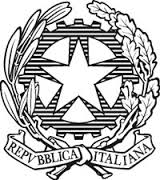 UNITA’ DI APPRENDIMENTO N. 3DALLA PROGRAMMAZIONE ANNUALE D’ISTITUTOLUOGO E DATA Incontro online, 19-01-2021				LE INSEGNANTIAnno scolasticoClassePlessoQuadrimestreTempi2020-2021ICOLLI\APP\VSA\CAST\OFFIDAIIFEB.-MAR.TITOLODISCIPLINA/E“LET’S PLAY!”LINGUA INGLESETRAGUARDI DI COMPETENZA (vedi Indicazioni Nazionali)1-L’alunno comprende brevi dialoghi ed espressioni di uso frequente relativi ad ambiti familiari2-Interagisce nel gioco. 3. Utilizza parole e frasi comunicative memorizzate. 4.Comprende semplici indicazioni date dall’insegnante e chiede eventuali spiegazioni.5. Individua elementi culturali relativi alle principali festività.COMPETENZE CHIAVE EUROPEECOMPETENZE CHIAVE DI CITTADINANZACOMPETENZE SPECIFICHEOBIETTIVI D’APPRENDIMENTOOBIETTIVI SPECIFICIB- COMUNICARE NELLE LINGUE STRANIERED- COMPETENZA DIGITALEE- IMPARARE AD IMPARAREF- COMPETENZE SOCIALI E CIVICHEB1-Affrontare in lingua inglese comunicazioni essenzialiD1-E2 acquisire ed interpretare l’info.F1-collaborare e partecipareA-LISTENINGB-SPEAKINGC-READING/ CULTURED-WRITINGA1. Ascoltare e comprendere salutiA2. Ascoltare e comprendere parole, suoni ed espressioni della L2A3. Ascoltare, comprendere ed eseguire comandi e istruzioni operativeA4. Ascoltare e comprendere canzoni, filastrocche, semplici storie, brevi dialoghi.A5. Identificare suoni e parole e abbinarli a immagini.B1. Salutare e congedarsiB2. Chiedere e rispondere il nome dei giocattoli B3. Cantare una canzoneB4. Recitare una filastroccaB5. Rispondere a semplici domandeB6. Formulare semplici frasiC1. Leggere parole note attraverso supporti visivi e sonori.D1. Copiare parole del lessico utilizzato.Ascoltare e comprendere semplici consegne;Riconoscere la formula di saluto e di congedo;identificare i giocattoli;riconoscere semplici frasi note;conoscere le festività.Conoscere il nome dei giocattoli;Usare le strutture linguistiche note.Conoscere il lessico dei giocattoli e delle festività.Usare alcune semplici istruzioni.Leggere e comprendere parole note;leggere e abbinare parole ad immagini.Copiare parole note.CONTENUTIGIOCATTOLI-AGGETTIVIFESTIVITA’RACCORDI DISCIPLINARIITALIANO- MUSICA-ED. MOTORIA-ARTE E IMMAGINEMODALITA’ DI OSSERVAZIONE E VERIFICAMODALITA’ DI OSSERVAZIONE E VERIFICACriteri: - prove individuate durante l’anno scolastico                                                - rispondenza tra le prove proposte e le attività effettivamente svolteCriteri: - prove individuate durante l’anno scolastico                                                - rispondenza tra le prove proposte e le attività effettivamente svoltePROVE SCRITTEPROVE ORALIPROVE ORALIPROVE PRATICHE questionari aperti prove oggettive prove oggettive condivise testi da completareX esercizi colloquio ins./allievo relazione  interrogazioni X discussione collettivaX ripetizione corale, a gruppi, individuale colloquio ins./allievo relazione  interrogazioni X discussione collettivaX ripetizione corale, a gruppi, individuale prove grafiche prove test motori prove vocali prove strumentalix prove in situazionex osservazione direttaCRITERI OMOGENEI DI VALUTAZIONECRITERI OMOGENEI DI VALUTAZIONECRITERI OMOGENEI DI VALUTAZIONECOMUNICAZIONECON LE FAMIGLIEx livello di partenza evoluzione del processo di apprendimento metodo di lavorox impegnox partecipazioneautonomia rielaborazione personale ………………………………x livello di partenza evoluzione del processo di apprendimento metodo di lavorox impegnox partecipazioneautonomia rielaborazione personale ………………………………x livello di partenza evoluzione del processo di apprendimento metodo di lavorox impegnox partecipazioneautonomia rielaborazione personale ………………………………x colloqui comunicazioni sul diarioinvio verificheX invio risultati ……………………………………….